Tutoriel Qt Designer + PythonEtape 1 : Python(x,y)Plusieurs solutions s’offrent à nous pour développer une application fenêtrée en python. J’ai choisi la suite Python(x,y) car elle dispose de tous les outils nécessaires regroupés dans une seule application. L’installation des outils se réduit donc à l’installation du logiciel Phython(x,y).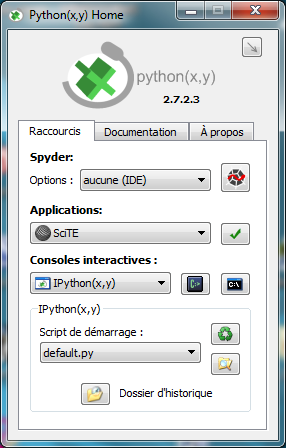 Etape 2 : Interface utilisateur (UI)Qt Designer permet de créer graphiquement l’interface utilisateur ainsi que la gestion des évènements (signaux et slots).Dans la fenêtre Home de Python(x,y), choisir Qt Designer dans la liste des applications disponibles et cliquez sur le bouton de validation.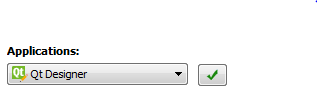 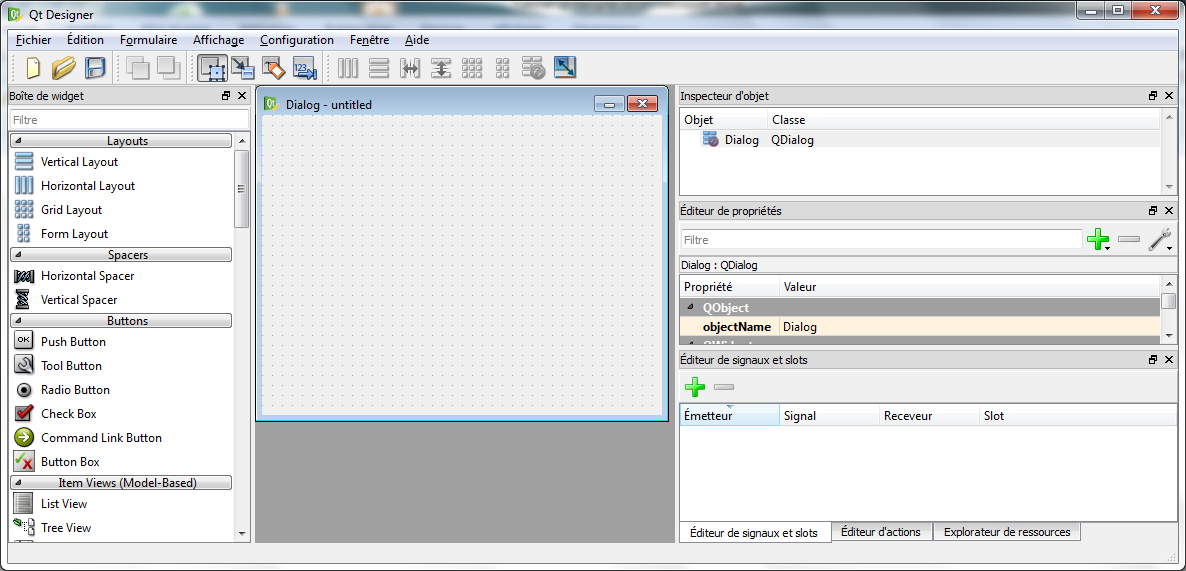 Utilisation de Qt Designer : http://fr.openclassrooms.com/informatique/cours/programmez-avec-le-langage-c/modeliser-ses-fenetres-avec-qt-designer Qt Designer créer un fichier .ui qui contient la description de la fenêtre au format xml. Cette description peut être convertie dans différents langages de programmation.Etape 2 : Conversion .ui en .pyLa conversion de l’interface utilisateur décrite dans le fichier .ui créer par Qt Designer doit être traduite en un script python.On utilise pour cela la commande : pyuic4 -x fichier.ui -o fichierGUI.py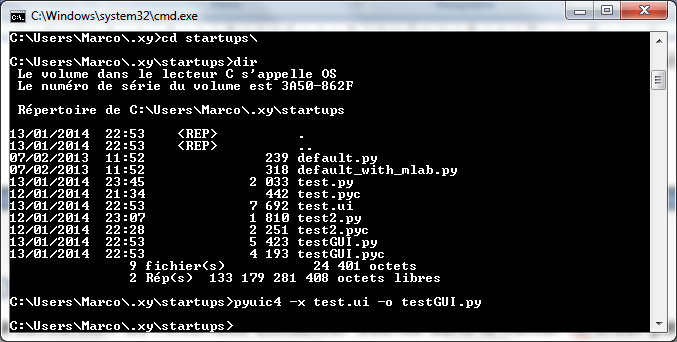 Etape 3 : Application pythonOn crée une nouvelle application python dans laquelle on importe les librairies suivantes :On crée ensuite la classe MainDialog correspondant à la fenêtre de l’application :Dans cette classe, on décrit aussi les méthodes correspondantes aux slots de connexion aux signauxOn exécute ensuite l’application :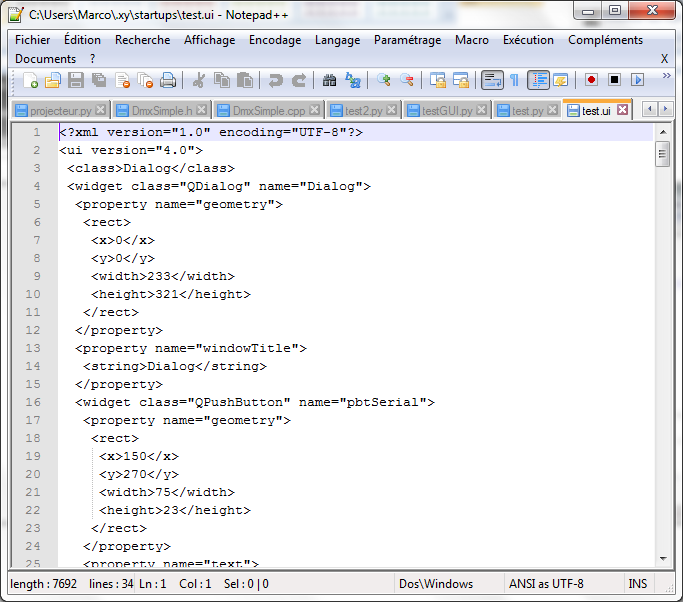 .ui généré par Qt Designer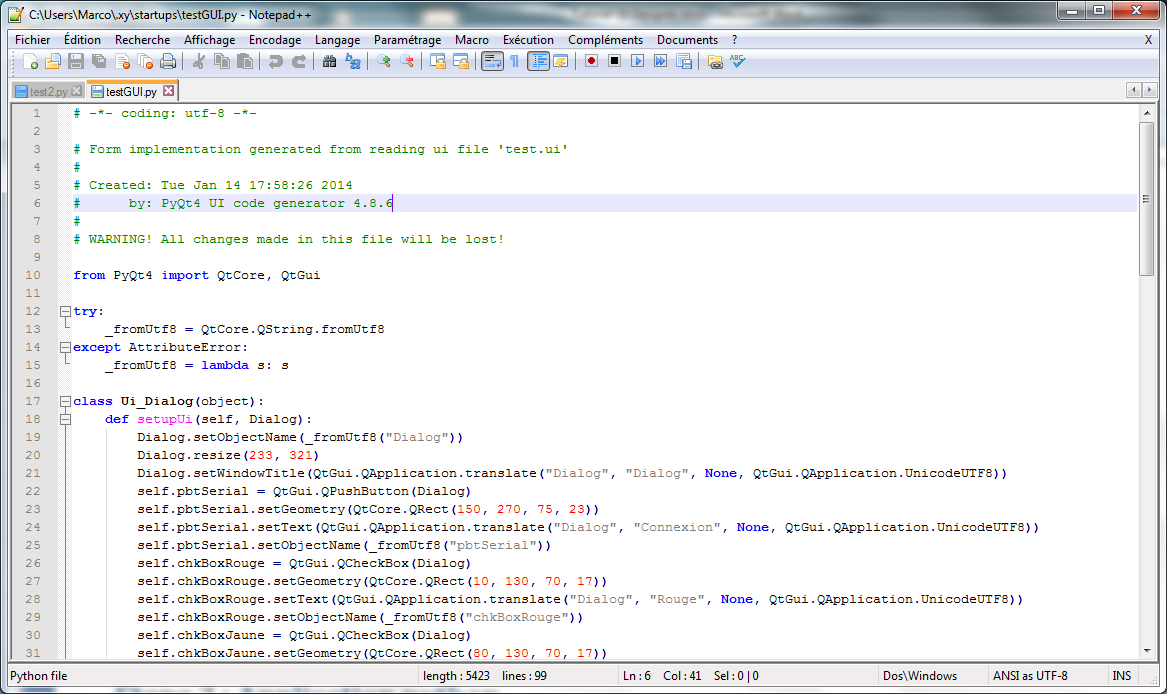 .py généré par la commande pyuic4import sysfrom PyQt4.QtGui import *import fichierGUI# fichierGUI est le fichier .py généré par pyuic4class MainDialog(QDialog,testGUI.Ui_Dialog):def __init__(self,parent=None):super(MainDialog,self).__init__(parent)self.setupUi(self)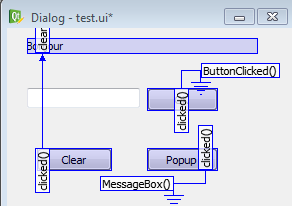 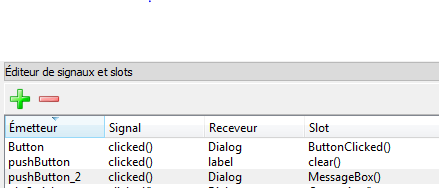 def ButtonClicked(self):self.label.setText("Bonjour "+self.Edit.text())def MessageBox(self):QMessageBox.information(self,"Popup","Ceci est un message de test")app=QApplication(sys.argv) form=MainDialog()form.show()app.exec_()